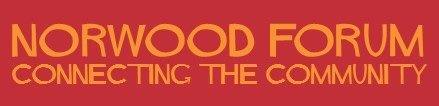 Norwood Forum CommitteeMonday 11 December 2023 at 6:30pmThe Hope pub, 49 Norwood High Street, SE27 9JS MinutesPresent: Anne Crane (AC), Jane East (JE), Kim Hart (KH) (Chair), Gloria Orosungunleka (GO) (Vice-Chair), Noshir Patel (NP) (Treasurer), Jane Pickard (JP), Laura Rigden (LR) and Philip Virgo (PV)Apologies for absence: Tim Stephens (TS) (Administrator)Also present: Susan Osborne (SO)Kim Hart in the ChairDeclarations of interestNone.Notes of last meeting: Monday, 6 November 2023Approved. 2. Networking meeting
To schedule for early February. Its purpose - to discuss with other local volunteer organisations, committees and boards whether they are interested in working collectively on Equality, Diversity and Inclusion issues, specifically towards making our committees more representative of our community – but also on how to attract more volunteers generally.
ACTION: KH, LR and JE to draft a ToR for the event before Xmas 3. Are you ready to vote? Voter registration and voter ID Campaign Plan 
Response received from Lambeth Council which outlined its proposed actions for promoting voter engagement and its willingness to collaborate with the Forum. 
ACTION: JE to write to school councils in local secondary schools and youth groups to highlight the value of young people voting, the need to register and acquire ID, and to offer the Forum's support to any efforts they're making to encourage their peers to vote. 
ACTION: KH to forward school contacts to Jane.
ACTION: Forum to run street stall(s) to promote postal voting.
ACTION: Respond to Wayne Chandai, Democratic Services,  Lambeth Council4. Representations to LambethStreatham Wells LTN trial: Following the inadequate response from Lambeth Council (08.12.23) regarding the Forum’s complaint about consultation, there was a discussion as to whether the Forum should appeal to the Ombudsman.  It was agreed that the matter should be raised first with the Lambeth Forum Network.Shared bays for e-scooters and dockless bikes: inadequate response. Housing strategy 2023-30
5. Health and WellbeingHow Green Can We Go - AGM recommendationsTransport - LTN, S2S electric vanWaste reduction - recycling options / database or directory Renewable energy companyAn opportunity to engage more young people.Green spaces - local green alliance: SO suggested that the Forum should involve Loughborough, Imperial  and Southbank Universities. She agreed to make a preliminary approach to see what would be relevant to our community.Proposal on “Parklets” to be reviewed at the next meetingWild Norwood. KH to report at the next meeting.Agreed to defer discussion to the next meeting.5.2 Thriving Norwood
Not discussed.5.3 Wild Norwood: report backNot discussed.5.4 Community Safety PV to draw up proposals to join-up out-reach practices with GPs and others. It is likely that there would be an event in February 2024 to follow up.6. Planning applications and pre-applications 
The application by Aldi had been refused
There was no further news on Site 18. KH proposed arranging a walkabout in the New Year to agree to a new boundary.7. Treasurer’s report 
Shared prior to meeting.
No comments.8. Streetworks programme 
No report.9. AOBCivic Awards nominations update: noted nomination received for the Forum for the Commitment to Climate Justice Award.Remembrance Sunday: this had proceeded without a hitch.
Report back forms: none received.Launch of Lambeth’s new tree strategy: article by JP published: noted.The meeting ended at 8.40pm.____________________Groups with named Norwood Forum representative
Seek contact details as necessary from KH(Attendance feedback forms to be sent to info@)Lambeth Forum Network KH (NP)
Lambeth Biodiversity Network KH
Friends of various parks – Norwood Park - JETivoli Park - JPTritton Vale Pocket Garden - GOBrockwell - NPSafer Neighbourhood Panels – ward based:Gipsy Hill – GO (Pete Elliot chair)Knights Hill – JPWest Dulwich – PVSt. Martins – PV (deputy chair)Friends of West Norwood Health & Leisure Centre & Park - JP
Lambeth Thriving Network – KH (co-chair) 
Lambeth Local History Forum – TSWest Norwood Neighbourhood Working Pilot - KH
Lambeth Community Hub Network - PV
Lambeth Food Hub Network – not currently meeting regularlyLambeth Voluntary and Community Sector Participation Group - KHLambeth Prevent Advisory Group – PV (CSP)Lambeth Digital Inclusion Network – PV (CSP)West Norwood Cemetery - TSStreetworks - KH, NP, TSFriends of Gipsy Hill - KHNorwood Action Group – NP
Also: 
Lambeth Air Quality Action Plan Steering Group – AC to advise (ask Sandy Nutgens)
Lambeth Neighbourhood Champions – Freshview; all to raise requests/issues with Jason Prentis: JPrentis@lambeth.gov.uk
Lambeth Safer Neighbourhood Board – PV to advise outcome of meeting with Olivia Patton
Health and Wellbeing Network Breakfast meetings and Primary Care Networks/PEG/PPG – CSP: KH/PV/LR separate discussion
Norwood Forum Planning Sub-Committee: AC/GO/NP/JPAction Points {last date discussed}WhoWhenSmall parcels of land: Assets of Community Value {24.02.21}Need to proceedSuggestions on areas of landJMAllStreetworks: finishing the Norwood Road phase {19.06.23}KH/NP//TS11.12.23Finance
NP/KH meeting in January to review expenditure for 2024NP/KHJan 2024Planning applications {19.06.23}Avenue Park Road application; draft responseAuckland Hill appeal; report back on responseEast Place dark kitchensACWebsite: explore addition of health & wellbeing page {20.02.23}KH/PV/LRDraft Site Allocations Development Plan: sites 18 & 19 campaign etc {13.06.22}: stakeholder meetings {15.05.23}Draft reportDraft FoIMovement against tall blocksKHACrKHGDPR and data protection: annual review {24.07.23}TSBy 01.08.24EDI {06.11.23}:Plan networking meetingKH/JE/LRBefore XmasVoter registration and voter ID campaign: {06.11.23}:Send letters to Lambeth Council and Lambeth Youth CouncilPlan campaign in light of responsesJEJE/JP/NP/LR/TSCampaign to be agreed before XmasGreen Norwood: how green can we go? {06.11.23}:Categorise list of suggestions from AGMRecycling research and web pageEV research and web pageSchedule discussion on CPZsLambeth responses on Streatham Wells LTN and shared bays for e-scooters and dockless bikesKHKHKHKH/TSTS11.12.23Community Safety Partnership: web page and quick wins {06.11.23}KH11.12.23Wild Norwood 2023: implementation {06.11.23}KH11.12.23Thriving Norwood: funding application for Coordinator {06.11.23}KHNorwood Forum Community Grants scheme: consider further round {06.11.23}KH/NP11.12.23